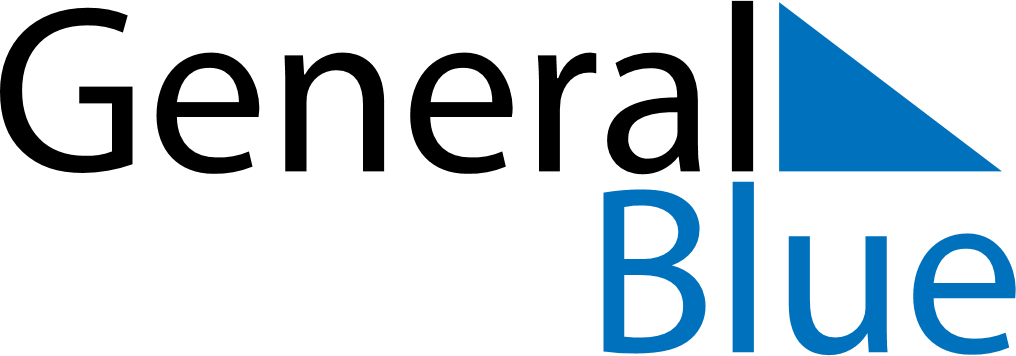 September 2022September 2022September 2022JapanJapanMondayTuesdayWednesdayThursdayFridaySaturdaySunday12345678910111213141516171819202122232425Respect-for-the-Aged DayAutumnal Equinox Day2627282930